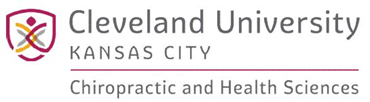 Course Information:		Lecture clock hours per week: 2				Lab clock hours per week: 0				Credit hours per trimester: 2				Trimester contact hours: 30Course Instructor: 				Office Location:   		Office Telephone: 		Instructor’s e-mail address 	Office Hours:			Course Prerequisites: 	Course Co-requisites:	
Course Description:Texts, Required: Texts, Reference: Attendance: Evaluation:
Grading Scale: The following grading scale will be applied to assignments, quizzes, exams and final grades and all final course grades are rounded according to the standard rules of mathematics:Grade 	Percentage CorrectA 	90 to 100B 	80 to 89C 	70 to 79D	60 to 69F 	less than 60Make-up Examinations:
Academic Policies:
The policies regarding course withdrawals, course incompletes, etc. will be followed as stated in the University Catalog and College of Chiropractic Handbook.Final Exam Policy:
A comprehensive final exam will be administered in all courses.  The percentage of the final exam to be comprehensive will be a minimum of 30%.  The percentage of the total course grade from the final exam will be a minimum of 30%. The instructor has the discretion to raise the minimums on both the percentages of the comprehensiveness of the final exam and its weighting in the course grade. 
Special Accommodations:  
The policies regarding accommodations are located in the University Catalog. Questions regarding these policies should be directed to the Learning Specialist in the office of Academic Support and Access Services.No accommodations will be made without official approval from the office of Academic Support and Access Services.Standards of Conduct: 
You are expected to adhere to the highest professional, ethical, and personal standards of conduct.  Any activities that violate the standards of student conduct specified in the University Catalog, Student Handbook, or Clinic Manual will form the basis of disciplinary action towards those involved.Grievance Procedure: 
If during the course, a disagreement or conflict arises with the course instructor, and cannot first be resolved with discussions with the instructor, resolutions may be sought in the following order:	Dr. Steve Agocs, Assistant Dean of Chiropractic EducationLearning Objectives:General Course Outline:Code of Honor and IntegrityHonesty, integrity and high ethical standards are essential features of Cleveland University-Kansas City.  The honor code helps to build trust within the University community and instills common values and principles that will extend into all facets of personal and professional life.As members of the Cleveland University-Kansas City community, all faculty, staff and students are bound by honor to uphold professional standards of respect, honesty, integrity and social responsibility.  We are responsible for promoting ethical behaviors and endeavors both in and out of the classroom and will act in a manner which demonstrates concern for the personal dignity, rights and freedoms of all members of the community.  We pledge that we will not take unfair advantage of any other member of the University community either by lying, cheating or plagiarizing.  We are respectful of University property and the property of others.  Instructor signature on file